 جمهورية مصر العربيةوزارة التعليم العاليوحدة إدارة مشروعات التطويرإدارة دعم التميز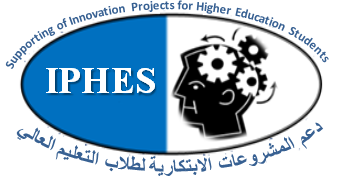 إستمارة التقدم لمشروعدعم المشروعات الإبتكارية لطلاب التعليم العالي
الدورة الرابعة   2021-2022أخر ميعاد للتقدم الاثنين  الموافق 24 فبراير 2022إسم الجامعة: ..........................................إسم المؤسسة التعليمية: ............................عنوان المشروع: ...................................الرمز الكودي للمشروع ** يملا بمعرفة إدارة دعم التميز بوحدة إدارة مشروعات تطوير التعليم العالىجدول المحتويات:مقدمةجودة التعليم العالي في إطار الإستراتيجية القومية لتطوير التعليم العالي بمصر إستراتيجية مصر للتنمية المستدامة «رؤية مصر2030» تعكس الملامح الأساسية لمصر الجديدة خلال الـ 15عاما المقبلة، حيث قررت مصر أن تنطلق نحو البناء، والتنمية، ومواجهة التحديات، وأحد أهم التحديات بمصر الآن هو التعليم. فالتعليم هو قاطرة التقدم وأساس البناء وآلية الحراك الإجتماعي والموجه في صياغة المستقبل، ويمثل التعليم العالي رأس الحربة في مسيرة التقدم ومواجهة التحديات، لذا فإن التطوير المستمر في منظومة التعليم العالي هو أمر حتمي. وأن تصبح مصر من أفضل 30 دولة في مؤشر جودة التعليم الأساسي والوصول بمعدل الأمية إلى الصفر، كما تستهدف الإستراتيجية العمل على وجود 10 جامعات مصرية على الأقل في مؤشر أفضل 500 جامعة في العالم، وأن تصبح الجامعات المصرية من أفضل 20 مؤسسة تعليم عالٍ في الأبحاث العلمية المنشورة في الدوريات المعترف بها عالمياً، ويحتاج هذا التطوير في مراحل معينة إلى إعداد برنامج متكامل يهدف إلى الوصول إلى قدرة مؤسسية وجودة أكاديمية ومؤسسية مقننة، وبما يضمن تأهيل مؤسسات التعليم العالي  للإعتماد الإقليمي والدولي مما يؤدى إلى كسب ثقة المجتمع في قدرة الخريجين على المستوى القومي والإقليمي والدولي.وإتساقاً مع إستراتيجية مصر للتنمية المستدامة «رؤية مصر2030» الشاملة لتطوير التعليم العالي، فقد تم تحديد مجالات العمل المقترحة للمشروعات المطروحة من خلال محاور رئيسية ومنها على سبيل المثال لا الحصر:المحور الأول: الجودة والإعتماد وتشمل المشروعات التنافسية لضمان الإستدامة فى نظم التطوير الذاتي فى المجالات التعليمية والبحثية والخدمات المجتمعية والبيئية بالتوافق مع التطورات العلمية الحديثة وبما يواكب العولمة والتميز للنظام الأكاديمي والبحثي والخدمي والإداري وتتضمن هذه المرحلة بصفة رئيسية المشروعات التنافسية لتميز مؤسسات التعليم العالي متضمنة مشروعات تنافسية لإستحداث برامج مشتركة بمؤسسات التعليم العالي مع الجامعات العالمية والمشروعات التنافسية في مجال خدمة المجتمع وتنمية الموارد الذاتية بالجامعات والجوائز التنافسية لأعضاء هيئة التدريس لتقديم نماذج إبتكارية في التعليم والتعلم.المحور الثاني: دعم وتطوير البحث العلمي والتي قد تشمل على: الجوائز التنافسية لأعضاء هيئة التدريس للنشر العلمي الدولي من قبل الجامعة أو المؤسسات المتخصصة بما يضمن رفع قدرات النشر العلمي على المستوى الدولي والإقليمي.الإبداع والإبتكار وتطوير التعليم العالى بمصر:منذ بداية الألفية الثالثة وأصبح الإبداع والإبتكار من علوم وممارسات العصر التى تتسابق إليها الأمم في شتى الميادين في التعليم والتكنولوجيا والصناعة والإقتصاد وغيرها. وفى مجال التعليم العالى تعد مجالات التعليم والتعلم من أهم مداخل التطوير لمؤسسات التعليم العالي والتى تعتبر من البيئات الخصبة للإبداع والإبتكار. وإدراكاً من إدارة دعم التميز – وحدة إدارة مشروعات تطوير التعليم العالي لأهمية تشجيع الأفكار والمبادرات المبتكرة والمبدعة الهادفة إلى توفير تعليم عالى متميز، فقد تم إستحداث مكون لدعم المشروعات الإبتكارية لطلاب التعليم العالي بما يضمن الإرتقاء بالطلاب والخريجين من الكليات والمعاهد المصرية الحكومية.وتجدر الإشارة إلى أن إدارة دعم التميز – وحدة إدارة مشروعات تطوير التعليم العالي تتبنى المفهوم الحديث المقبول عالميا للإبتكار، حيث لا يستلزم أن يكون الإبتكار مرتبطا بشئ جديد تماما بشكل مطلق، وإنما هو:"إيجاد حلول جديدة لمشاكل قائمة عن طريق إعطاء الفرصة لأنشطة جديدة"، وإتباع طرق الإبتكار الشاملة “Inclusive Innovation” التي تتعلق بالحلول الإبتكارية الفعالة من حيث التكلفة، وهي التي تجلب منافع كبيرة لأعداد كثيرة من الناس بتكلفة قليلة.مشروع (دعم المشروعات الإبتكارية لطلاب التعليم العالي).دعم المشروعات الإبتكارية لطلاب التعليم العالي تهدف إلى تشجيع الأفكار والمبادرات المبتكرة والمبدعة الهادفة في العديد من المجالات، بالإضافة إلى توفير تعليم جامعى متميز ينعكس بشكل مباشر على قدرة الخريج على المنافسة في سوق العمل، وتطوير العملية التعليمية ورفع كفاءتها وجودتها وتعظيم العائد منها بما يحقق أهداف التنمية المستدامة. وقد تم بنجاح تنفيذ الدورتين الأولي والثانية من المشروعات الإبتكارية لطلاب التعليم العالي للاعوام 2018-2019 و2019- 2020 و2020- 2021التي شهدت تمويل 85 فكرة مبتكرة تم تنفيذها بواسطة طلاب الجامعات وحققت نجاحا واسعاً. وكانت الدورات السابقة قد إشتملت علي مشروعات في عدة مجالات رئيسية هي الغذاء والزراعة – الطاقة والإستدامة – والمياه وتحلية المياه، ونظرا لنجاح الدورتين الأولي والثانية فقد كان لزاماً علينا في هذه الدورة توسيع قاعدة الإشتراك من طلاب الجامعات عن طريق زيادة عدد المجالات المتاحة للتقدم وكذلك زيادة ميزانية تمويل المشروعات.الفصل الأول: قواعد واشتراطات عامةالهدف الإستراتيجي:دعم الأفكار والمبادرات المبتكرة والمبدعة والهادفة التي يقدمها الطلاب لإعداد مشروعات صغيرة لتكون نواة لمشروعات عملية كبيرة فى المجالات المهنية والعملية حتى يتسنى الإستفادة منها بما يساهم في حل المشاكل المجتمعية ودعم الإقتصاد القومي. الأهداف المحددة:إنتاج حلول ومبادرات ومخرجات إبتكارية تخدم المجتمع والبيئة.خلق فرص عمل وإنشاء مشروعات / شركات صغيرة أو متوسطة.دعم الأفكار البحثية التي ينفذها الطلاب لإنتاج نماذج أولية (prototypes) قابلة للتحويل لمخرج يستفيد منه المجتمع.دعم التواصل بين الطلاب ومنظمات سوق العمل لدعم الأفكار المتميزة وتحويلها لمنتجات نهائية قابلة للتطبيق.دعم وتشجيع الحصول على براءات الإختراع.نشر المبادرات المبتكرة ونقل الخبرات بمجتمع التعليم العالي.تمكـين الطالب مـن متطلبـات ومهـارات سوق العمل في القرن الواحد والعشرون. نشر الوعي المجتمعي للتعامل الأمثل مع المشكلات الصحية المجتمعية والوبائيات المستجدة.المخرجات المتوقعة:حلول للمشاكل المجتمعية (الصناعية - الزراعية - الصحية .......الخ) من خلال تكنولوجيا جديدة / مبتكرة قابلة للتطبيق فى الحياة العملية طبقاُ لإحتياجات وأولويات المجتمع.نماذج أولية (prototypes)/ براءات اختراع. أبحاث علمية منشورة في دوريات دولية ذات معامل تأثير جيد.منتج مستحدث / مطور قابل للتطبيق يمكن تنفيذه من خلال مشروعات صغيرة أو متوسطة للتغلب على بعض المشاكل القومية.أفلام وثائقية / تربوية / تعليمية / دعائية للحد من حروب الشائعات وتعظيم الإستفادة من الموارد وإظهار الروائع المعمارية والفنية والمحافظة على التراث ومواجهة هجمات الإرهاب الفكري. كوادر طلابية تجتاز إختبارات الإيجاز الدولية وخريجون يجتازوا الرخص الدولية فى التخصص.دراسات تحليلية بمشاركة الطلاب عن إحتياجات سوق العمل في مجال التخصص.مصادر مبتكرة لدعم وتعزيز العملية التعليمية. برمجيات / قواعد بيانات معتمدة ومعلنة في المجالات المختلفة.كوادر طلابية فعالة من متحدي الإعاقة قادرة على مواجهة التحديات.فلسفة التنفيذ للمشروع:نشر ثقافة العلوم والإبتكار وبناء الإنسان.مشاركة فعالة لجميع الجامعات الحكومية وخاصة الجامعات الحديثة.تعزيز التميز والقدرة التنافسية لطلاب الجامعات الحكومية.تحسين إكتساب الطلاب للمهارات العملية الإنتاجية التي تؤهلهم لسوق العمل.نشر الممارسات الجيدة للطلاب بين الجامعات الحكومية والكليات والمعاهد التابعة لها.مجالات المشروعات القابلة للتمويل: يجب أن يدعم مقترح المشروع الأفكار والحلول المبتكرة للتغلب عل بعض المشاكل في أحد المجالات التالية:مجالات البحث العلمي والإبتكار. وتشمل الصحة والدواء - الطاقة والاستدامة - المياه وتحلية المياه - الغذاء والزراعة -  البحوث البينية.الإبداع الطلابي في مجال تكنولوجيا المعلومات / الفنون.    وتشمل البرمجيات والتطبيقات والأفكار المبتكرة في مجالات إنترنت المعلومات والمجالات الفنية المبتكرة.خدمة المجتمع وتنمية البيئة. بشرط الإبتعاد عن الأفكار التقليدية وتنفيذ أفكار وأنشطة مبتكرة.بناء شخصية الطلاب.وذلك ثقافياً ورياضياً وفنياً وذلك علي أن تشمل أفكار مبتكرة لترسيخ الهوية الوطنية والتوعية السياسية ومواجهة الشائعات.إشتراطات وإرشادات عامة لجميع المشروعات المقدمة من إدارة دعم التميز.يراعي ان يتم تقييم المشروع من مركز ضمان الجودة بالجامعة (أو ادارة المشروعات ( وترفق استمارة تقييم معتمدة من المركز للمقترحات المقدمة من الجامعة.يعتبر المشروع بداية من فترة التقديم إلى التسليم النهائي هو مسئولية وحدة دعم التميز وحدها (الممول الرئيسي) كملكية فكرية، ولا يجوز التقدم بالمقترح لأي جهة أخري أو المشاركة في مسابقات أو مؤتمرات أو ما شابه (سوآء داخل الجامعة أو خارجها) إلا بعد الرجوع لإدارة دعم التميز والموافقة الرسمية منها وفي حالة مخالفة ذلك يحق للإدارة إتخاذ ما تراه مناسباً من إجراءات لحفظ حقوقها والتي قد تصل إلي إلغاء المشروع وإلزام الجامعة بسداد كافة المبالغ المنصرفة للمشروع من قبل للوحدة.في حالة الإشتراك بالنشر العلمي أو المؤتمرات (محلية، إقليمية، دولية) يجب إدراج ذلك بالخطة التنفيذية ويجب إدراج وحدة دعم التميز كشريك أساسي.يجب أن يحتوي الفريق التنفيذي للمشروع علي محاسب لضمان سلامة وسرعة الإجراءات المالية للمشروعات. لا يتم الصرف من بند الدراسات والبحوث على مكافأت للفريق التنفيذي أو المحاسب، برامج تدريب، مستلزمات ورقية أو بوسترات، إشتراكات بمؤتمرات أو مصاريف نشر علمي من تمويل وحدة إدارة المشروعات، على أن تصرف من تمويل الجامعة ولا يجوز أي إستثناء بما يخص هذا البند لضمان سهولة إتمام الإجراءات المالية بالمشروع.مركز ضمان الجودة أو وحدة إدارة المشروعات بالجامعة هي الجهات المنوط بها إستكمال إعتماد التقارير والمحاضر بالتوقيعات والأختام والتسليم اليدوي فقط لإدارة دعم التميز.جميع التقارير الدورية الفنية والمالية وكذلك التقرير النهائي والمحاضر الخاصة بالدعم الفني وزيارات التسليم والتسلم ومحاضر الملاحظات يجب أن تسلم كنسخة أصلية معتمدة (ولا يعتد بالنسخ الإلكترونية أو الصور الضوئية) لإدارة دعم التميز في موعد لا يتجاوز أسبوعين من تاريخ التقرير أو الزيارة وفي حالة رفض أو تأخر الكلية في التسليم يكون من حق الوحدة إتخاذ ما تراه مناسباً من إجراءات لضمان حق الوحدة في إستكمال المستندات المطلوبة.في حالة تحديد موعد زيارة (دعم فني أو تسليم وتسلم) بعد التواصل مع الكليات يجب الإلتزام بالموعد المحدد أو إرسال إعتذار مكتوب للوحدة ومعتمد من المؤسسة بأسباب الإعتذار مع إقتراح موعد أخر قبل موعد الزيارة بوقت كافي.التسويات المالية تتم في موعد أقصاه عشرة أيام من تاريخ التحويل مع إرسال كافة المستندات لوحدة ضمان الجودة بشكل دوري. يمكن في بعض الحالات مد المشروع فنياً وذلك إذا رأت وحدة إدارة مشروعات تطوير التعليم العالي أن المشروع بحاجة لإستيفاء بعض المخرجات وذلك في أضيق الحدود، وفي كل الأحوال لا يجوز طلب مد المشروع مالياً بعد إنتهاء فترة التعاقد. الوحدة هي الجهة الوحيدة المسئولة عن قبول أو رفض أي مقترح دون إبداء اسباب حيث أنها جهة التمويل الرئيسية ويتم القبول من خلال تحكيم عادل بواسطة متخصصين بمجال المقترح ومراجعة الخطط والإطار الزمنى والتدفقات المالية وكذلك تقييم مدي جدية الجامعة في التعاون مع الوحدة. إشتراطات وإرشادات لمشروع "دعم المشروعات الإبتكارية لطلاب التعليم العالي"يتم الإعلان عن المشروع على الموقع الإلكتروني الرسمي لإدارة دعم التميز - وحدة إدارة المشروعات  (www.heep.edu.eg).يتم إستيفاء الإستمارة الخاصة بالمشروع والموجودة على الموقع الإلكتروني. تتقدم كل جامعة بعدد لا يزيد عن 10 مشروعات من قطاعات علمية مختلفة يتم إختيارها في ضوء أولويات تحددها كل جامعة.تمويل المشروع: بقيمة (75000 جنيهاً مصرياً بحد أقصى للمشروع الواحد) تصرف على شراء المستلزمات والتجهيزات اللازمة للمشروع ويكون التمويل بنسبة 80% من وحدة إدارة المشروعات و20% من الجامعة.الفترة الزمنية المتوقعة للمشروع: حد أقصى 6 شهور. يجب أن يكون أحد مخرجات المشروع التقدم للحصول علي (جائزة دولية – براءة إختراع – نشر دولي).يتم متابعة تنفيذ المشروع بواسطة الجهة المنفذة (الكلية / جامعة) بالإضافة إلى المتابعة من إدارة دعم التميز. يتم تقديم تقرير دوري فنى ومالى كل ثلاثة شهور، وتقرير نهائي بإنتهاء العمل فى المشروع معتمد من الكلية والجامعة.المشروعات مخصصة لطلاب المرحلة الجامعية الأولى وليست لمرحلة الدراسات العليا ولا يجوز إشتراك طلاب الدراسات العليا بالمشروع .المشروع لا يمول مشروعات التخرج. لا يجوز إشتراك طالب من الفرق النهائية كمدير للمشروع ويجب ألا تتجاوز نسبة مشاركة طلاب الفرق النهائية بالفريق التنفيذي للمشروع عن 20%.مستشار المشروع يجب أن يكون من شباب أعضاء هيئة التدريس (مدرس – أستاذ مساعد) ولا يجوز له أو لأعضاء هيئة التدريس المشرفين على تنفيذ المشروعات المشاركة فى أكثر من مشروع.لا يجوز لمستشار المشروع مغادرة أرض الوطن دون موافقة رسمية من إدارة دعم التميز مع تعيين بديل له خلال فترة السفر.يجب تعيين أحد أعضاء الهيئة المعاونة كنائب لمستشار للمشروع، مع التعهد بأن جميع أنشطة المشروع ليست جزءاً من دراسته للماجستير أو الدكتوراه. يتم التمويل بناءا على طلب معتمد من الكلية لشراء المستلزمات والتجهيزات المطلوبة طبقا لنموذج طلب التمويل. يراعى ترقيم صفحات الفهرس الموجود بصفحة 2 بنموذج التقدم بشكل صحيح ومتوافق مع ترقيم الصفحات بعد كتابة المقترح.يتم تقديم نسخة اليكترونية في صورة ملف (أو عدة ملفات) بصيغة  PDF، وذلك بعد استيفاء جميع التوقيعات والاختام المطلوبة وكذلك جميع الملاحق والنماذج المطلوبة، ويتم رفعها علي الموقع الاليكتروني للوحدة .في حالة الموافقة علي المشروع يتم ارسال نسخة ورقية معتمدة شاملة جميع الملاحق بالاضافة الي نسخة اليكترونية علي CD إلى عنوان الوحدة (96 شارع احمد عرابي المهندسين الدور الثانى عشر وحدة دعم التميز) بحد أقصى الأثنين 31 يناير 2022.المؤسسات التى لا يسمح لها بالتقدم:- لا يسمح للكليات التي لديها مشروعات ممولة من إدارة دعم التميز (سواء تنافسية أو ابتكارية أو ......) ولم تستكمل إجراءات إستلام وتسليم كافة المستندات المطلوبة (تقارير نهائية أو محاضر تسليم و تسلم معتمدة من السيد الأستاذ الدكتور رئيس الجامعة)  حتي تاريخه، أن تتقدم للحصول على المشروع فى هذه الدورة.الجامعات الأهلية والجامعات والمعاهد الخاصة وجميع المؤسسات غير الخاضعة للمجلس الأعلي للجامعات الحكومية لايجوز لها التقدم. فريق عمل المشروع:رئيس عام المشروع: عميد الكلية.مستشار المشروع (المشرف على المشروع): أحد شباب أعضاء هيئة التدريس (مدرس/ أستاذ مساعد).نائب مستشار المشروع  أحد أعضاء الهيئة المعاونة (مدرس مساعد/ معيد).مدير المشروع  أحد الطلاب المشاركين في المشروع بشرط ألا يكون من طلاب الفرقة النهائية بالكلية. فريق تنفيذ المشروع:  جميع الطلاب المشاركين في المشروع، بحد أدني 5 طلاب وبدون حد أقصي بشرط أن يتناسب العدد مع الأنشطة المخطط لها. لا يجوز إشتراك طلاب الدراسات العليا أو الخريجين نهائياً لا تتجاوز نسبة طلاب الفرقة النهائية عن 20% من فريق تنفيذ المشروع.هام: يرفق بيان قيد معتمد من الكلية لجميع أفراد الفريق التنفيذيمحاسب المشروع:  أحد المحاسبين بالكلية.تمويل المشروع:تمويل المشروع بحد أقصي خمسة وسبعون ألف جنيهاً مصرياً (75000 جنيهاً) ولا يقل التمويل المساهم من الجامعة عن 20% من إجمالي ميزانية المشروع. يتم توزيع الميزانية بنسب 95% لكل من بند الآلات والمعدات وبند التجهيزات ونسبة5 % لبند الدراسات والبحوث، ويجوز النقل من بند الدراسات والبحوث إلي بند الآلات والمعدات و التجهيزات بعد موافقة كتابية من إدارة دعم التميز.يتم صرف مساهمة وحدة إدارة المشروعات من خلال دفعة واحدة ويفضل ألا يتم تأخير الإجراءات إلي الربع الرابع من العام المالي (أبريل - يونيو).يتم توزيع الميزانية بحيث يكون تمويل المخرج الواحد بالكامل من مساهمة الوحدة أو من مساهمة الجامعة (فيما عدا المستهلكات والمطبوعات وإشتراكات المؤتمرات والنشر العلمى والمكافئات يتم تمويلها من مساهمة الجامعة فقط والمكافاءات لا تزيد عن 5% من بند الدراسات البحوث من مساهمة الجامعة).آليات التحكيم لمقترحات المشروعات المقدمة للتمويل:تقوم لجنة تحكيم معتمدة بتقييم المقترحات التي إستوفت إشتراطات التقدم على النحو التالي:أوجه التميز والإبتكار (المنتج النهائي).	                                     	                40%جودة تصميم المقترح. 		                                                              40%نظم ضمان الإستمرارية (بعد إنهاء التمويل).	                                                   20%1-11 إقـــــــــــــــــــــرارالموقع أدناه يقر بالتالي:لم تقدم نسخة من هذا المقترح الحالي، أو بتعديلات طفيفة عليه إلى أية جهة تمويل وطنية أو دولية.  متابعة التنفيذ والإشراف على الصرف والتسويات المالية من خلال إدارة الكلية / المعهد / الجامعة.تقديم نسخة معتمدة من المشروع النهائى لوحدة إدارة المشروعات بعد الإنتهاء من التنفيذ وفقا للمواعيد المعلنة.تصرف الميزانية على شراء المستلزمات والتجهيزات اللآزمة للمشروع فقط.البيانات المذكورة بالإقرار هي مسئولية الموقعين عليه. 1. 12 مراجعة مقترح المشروع1- مراجعة مقترح المشروع من قبل مستشار المشروع. *الإسم: _____________________________________		الوظيفة:____________________________________القسم:_____________________________________المؤسسة التعليمية:_____________________________الجامعة أو فرع الجامعة:_________________________التليفون: ___________________________________التوقيع: ___________________________________التاريخ: __________________________________* (لايشغل أي منصب إداري وليس مديرا تنفيذيا أو مستشار لأي مشروع أخر يجري تنفيذه).2- ممثل الجامعة الذي قام بمراجعة مقترح المشروع قبل التقدم به لإدارة دعم التميز – وحدة إدارة مشروعات تطوير التعليم العالي.الإسم: _____________________________________		الوظيفة:____________________________________القسم:_____________________________________المؤسسة التعليمية:_____________________________الجامعة:___________________________________التليفون: ___________________________________التوقيع: ___________________________________التاريخ: __________________________________يعتمد مدير مركز ضمان الجودة بالجامعةالإسم: _________________________التليفون: _________________________التوقيع: _________________________التاريخ: _________________________1. 13 موافقة الجامعة علي الاشتراطات واسلوب التمويلبعد قراءة الاشتراطات و القواعد المنظمه للمشروع وافقت جامعة ................ علي جميع البنود الواردة في الاشتراطات ، بما في ذلك أن جهة التمويل الاساسية هي وحدة إادارة المشروعات وهي المسئولة عن التمويل والصرف النقدى دون اي تدخل فى اوجه او اساليب الصرف والتمويل ، وتلتزم الجامعة (الطرف الثانى في التعاقد) بالانتهاء بتسويه الماليات فى خلال المدة المحددة بالتعاقد ، وحال اخلال الجامعة بذلك يصبح من حق الوحدة وقف التمويل للجامعة ككل و ليس المشروع القائم فقط  لحين الانتهاء من تسوية جميع المبالغ المنصرفة.مدير إدارة المشروعات بالجامعة         	       مدير مركز ضمان الجودة                        رئيس الجامعةالفصل الثاني : بيانات المشروع 2-1 بيانات المشرف على  المشروع (مستشار المشروع).الإسم:الوظيفة الحالية:المحمول:				البريد الإلكتروني:2-2 بيانات نائب مستشار المشروع.الإسم:الوظيفة الحالية:المحمول:				البريد الإلكتروني:2-3 بيانات محاسب المشروع.الإسم:الوظيفة الحالية:المحمول:				البريد الإلكتروني:2-4 بيانات مدير المشروع (طالب) (لا يجوز أن يكون من أحد طلاب الفرقة النهائية).الإسم:الفرقة والتخصص:المحمول:				البريد الإلكتروني:2-5  بيانات فريق العمل بالمشروع (الطلاب المشاركين فى المشروع).**توضع بيانات مدير المشروع مرة أخري مع بيانات فريق العمل.* يمكن إضافة صفوف أكثر علي حسب عدد الطلاب.* يجب أن لا يز يد طلاب الفرقة النهائية عن 20% من الطلاب المشاركين في المشروع.2-6 بيانات المشروع الأساسيةعنوان المشروع:مشروع .....................................................................................  مقدم من ............................................... بقسم : ........................... برنامج: ...................... بكلية/معهد....................  جامعة......................                           مجال المشروع:  ...........................................................................	الميزانية: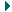 إجمالي الميزانية:  ...................... (جنيه مصري)الدعم المالي المطلوب من وحدة ادارة مشروعات تطوير التعليم العالي:  ...................... (جنيه مصري)الدعم المالي المطلوب من الجامعة: ...................... (جنيه مصري)مدة المشروع:(   حد أقصى 6 ) أشهر* يقوم الفريق التنفيذي بإستغلال الإمكانيات والتسهيلات المتاحة بالكليات / الجامعات والتي يحتاجها لتنفيذ مشروعه.وصف المشروع:.......................................................................................................................................................................................................................................................................................................................................................................................................................................................................الهدف العام من المشروع:......................................................................................................................................................................................................................................................................................................................................................الجانب الإبتكاري في المشروع.....................................................................................................................................................................................................................................................................................................................................................المخرجات الرئيسية من المشروع:..................................................................................................................................................................الفصل الثالث: تفاصيل مقترح المشروع3-1 تحليل الإحتياجات.أكتب فيما لا يتجاوز صفحة واحدة ( نوع الخط Arial مقاس 14  مسافة 1.5 سم) تحليلا لمدى الإحتياج للمشروع المقدم (الوضع الراهن، وصفا للإحتياجات، وصفا للمشكلة، الأهداف المحددة للمشروع، وكيفية تحقيق المشروع المقترح لتلك الأهداف. 3-2 وصف المشروع. أكتب فيما لا يتجاوز صفحتين (نوع الخط Arial مقاس 14مسافة 1.5 سم) وصف للمشروع، منهجية العمل، الأهداف - يجب كتابتها في صورة نقاط أو فقرات قصيرة - موضحا كيفية تحقيق هذه الأهداف ومؤشرات تحقق الأهداف والمخرجات والعوائد من التنفيذ.3-3 الخطة التنفيذية للمشروع* المستهلكات (أحبار – مواد كتابية - اوراق و مطبوعات - …) لايتم تمويلها من مساهمة وحدة إدارة المشروعات. 	* لا يجوز تمويل نفس البند من الجامعة و الوحدة		* لا يتم صرف مكافات لفريق العمل من مساهمة وحدة إدارة المشروعات.3-4  قائمة بالأجهزة المطلوبة للمشروع* المستهلكات (أحبار – مواد كتابية - اوراق و مطبوعات - …) لايتم تمويلها من مساهمة وحدة إدارة المشروعات. 			* لا يتم صرف مكافات لفريق العمل من مساهمة وحدة إدارة المشروعات. * لا يجوز تمويل نفس البند من الجامعة و الوحدة 3-5  قائمة بالتجهيزات المطلوبة للمشروع(تشمل التجهيزات برمجيات – مستلزمات تشغيل – كيماويات – أدوات معملية وحقلية).* المستهلكات (أحبار – مواد كتابية - اوراق و مطبوعات - …) لايتم تمويلها من مساهمة وحدة إدارة المشروعات.    * لا يجوز تمويل نفس البند من الجامعة و الوحدة			* لا يتم صرف مكافات لفريق العمل من مساهمة وحدة إدارة المشروعات.3-6  قائمة بالدراسات والبحوث المطلوبة للمشروع(تشمل التأهيل والتدريب – تعزيز قواعد البيانات – التحاليل المعملية).* المستهلكات (أحبار – مواد كتابية - اوراق و مطبوعات - …) لايتم تمويلها من مساهمة وحدة إدارة المشروعات. 			* لا يتم صرف مكافات لفريق العمل من مساهمة وحدة إدارة المشروعات.3-7  ملخص المشروعيشمل الملخص الملامح الرئيسة للمشروع المقترح (في مساحة صفحة واحدة باللغة العربية وصفحة واحدة باللغة الإنجليزية) يجب الإشارة إلي النقاط التالية: إسم المشروع، التعريف بالمشروع، الموقف الراهن، منهج وأسلوب العمل، الأهداف المحددة للمشروع، النتائج، التأثير المتوقع من تنفيذ المشروع.3-7-1 ملخص المشروع باللغة العربية................................................................................................................................................................................................................................................................................................................................................................................................................. ............................................................................................................................................................................................................................................................................................................................................................................................................................................................................................................................................................................................................................................................................................................................................................................................................................................................................................................................................................................................................................................................................................................................................................................................................................................................................................................................................................................................................................................................................................................................................................................................................................................................................................................................................................................................................................................................................................................................................................................3-7-2 ملخص المشروع باللغة الإنجليزية................................................................................................................................................................................................................................................................................................................................................................................................................. ............................................................................................................................................................................................................................................................................................................................................................................................................................................................................................................................................................................................................................................................................................................................................................................................................................................................................................................................................................................................................................................................................................................................................................................................................................................................................................................................................................................................................................................................................................................................................................................................................................................................................................................................................................................................................................................................................................................................................................................................................................................................................................................................................................................................................................................................................................................................................................................................3-8   خطة تمويل أنشطة المشروع3-8-1   خطة تمويل أنشطة المشروع من تمويل الوحدة*.3-8-2   خطة تمويل أنشطة المشروع من تمويل الجامعة***. *يتم تمويل الصرف فى المشروع من ميزانية الوحدة على بندى الآلات والمعدات والتجهيزات من خلال دفعة مالية واحدة بعد الإنتهاء من إجراءات شراؤها وإضافتها إلي مخازن الكلية.** لا يجوز صرف أى مكافأت للمشرفين أو الطلاب، كما لا يتم تمويل تكلفة متطلبات تنفيذ الأنشطة شاملاً أيضاً جميع المستهلكات (أحبار – مواد كتابية - أوراق و مطبوعات....الخ) من تمويل الوحدة وإنما يتم تمويلها عن طريق الجامعة.***لاتقل مساهمة الجامعة عن 20% من إجمالي تمويل المشروع.3-9 ملخص للتدفقات النقدية3-9-1 ملخص للتدفقات النقدية من التمويل المساهم للوحدة:3-9-2 ملخص للتدفقات النقدية من التمويل المساهم للجامعة:مدير المشروع (طالب)		   			     إستشارى المشروعالاسم: -----------------					الإسم: -------------------------	التوقيع: ----------------				         التوقيع: -----------------------	رئيس عام المشروع (عميد الكلية)	   			رئيس الجامعةالاسم: -----------------					الإسم: -------------------------	التوقيع: ----------------				         التوقيع: -----------------------	3-10 آليات النشر والاستمرارية Dissemination & Sustainabilityخطط وآليات النشر عن المشروع.الإستمرارية المؤسسية (هل الهياكل المؤسسية قد أنشأت وإستقرت بما يسمح بإستمرارية أنشطة التطوير المستمر بعد إنتهاء الدعم والتمويل المقدم من وحدة إدارة مشروعات تطوير التعليم العالي).إستمرارية التمويل (كيف سيتم تمويل أنشطة التطوير المستمر بعد إنتهاء الدعم والتمويل المقدم من وحدة إدارة مشروعات تطوير التعليم العالي).النشر Dissemination(خطة النشر عن المشروع *)الإستمرارية Sustainability الإستمرارية المؤسسية:إستمرارية التمويل:3-11 آليات ضبط الجودة والمتابعة Quality Control and Monitoringآليات ضبط الجودة في المشروع *:آليات المتابعة *:3-12 تحليل وإدارة المخاطر. أكتب فيما لا يتجاوز صفحتين  (40 سطراً في الصفحة، فونت Arial مقاس 14 مسافة 1.5 سم)، تحليل وإدارة المخاطر (أمثلة عدم وضوح الفكر الإستراتيجي في صياغة أهداف تطويرية ومخرجات يمكن قياسها، عدم وجود مكان لتنفيذ المشروع، عدم وجود خطة طوارئ للمشروع، كيفية الإستعداد لمجابهة الطوارئ، عدم الإلتزام من قبل الجامعة بتمويل المشروع، أخرى من وجهة نظر فريق إدارة المشروع مع تحديد كيفية وخطة مواجهة تلك المخاطر).3-13 إشعار الإستلام عند الموافقة علي تمويل المشروعهذه الصفحة سيتم إعادتها للمتقدم عند تسليم إستمارة المشروع المقترح. من فضلك أكتب إسم المشروع وإسمك وعنوانك في الأماكن الموضحة عاليه.مدير إدارة دعم التميز بوحدة إدارة مشروعات تطوير التعليم العالي أو من ينوب عنه.الإســم:التاريخ:التوقيع:يجب الإشارة إلى الرقم المرجعي التالي في أية مراسلات تالية.الرقم المرجعي ( يتم كتابته بواسطة إدارة دعم التميز)                ..............................................ملحق رقم (1)(السيرة الذاتية لمستشار المشروع)(بحد أقصى صفحتين)أولاً: بيانات عامة:الإسم: .............................................................................. الوظيفة الحالية: ...................................................................تاريخ الميلاد: .....................................................................العنوان: ...........................................................................رقم المحمول: ....................................................................البريد الإلكتروني: .............................................................ثانياً: المؤهلات العلمية: ثالثاً : التدرج الوظيفي الأكاديمي (الداخلي والخارجي) :رابعاً: الخبرات السابقة في مجال المشروع: ......................................................................................................................................................................................................................................................................................خامساً: الأنشطة المختلفة في مجال نظم إدارة الجودة / مشروعات تطوير التعليم :......................................................................................................................................................................................................................................................................................سادساً : أنشطة أخرى تتعلق بالدعم الطلابي وخدمة المجتمع.......................................................................................................................................................................................................................................................................................ملحق رقم (2)(السيرة الذاتية لنائب مستشار المشروع)(بحد أقصى صفحتين)أولاً: بيانات عامة:الإسم: .............................................................................. الوظيفة الحالية: ...................................................................تاريخ الميلاد: .....................................................................العنوان: ...........................................................................رقم المحمول: ....................................................................البريد الإلكتروني: .............................................................ثانياً: المؤهلات العلمية: ثالثاً : التدرج الوظيفي الأكاديمي (الداخلي والخارجي) :رابعاً: الخبرات السابقة في مجال المشروع: ......................................................................................................................................................................................................................................................................................خامساً: الأنشطة المختلفة في مجال نظم إدارة الجودة / مشروعات تطوير التعليم :......................................................................................................................................................................................................................................................................................سادساً : أنشطة أخرى تتعلق بالدعم الطلابي وخدمة المجتمع.......................................................................................................................................................................................................................................................................................ملحق رقم (3)إقرار نائب مستشار المشروعأقر أنا .................................................................. المعيد /المدرس المساعد بقسم ........................... بكلية ............................ جامعة ............................ ونائب مستشار مشروع:- .........................................................................................................أن جميع أنشطة المشروع لا تقع كليا أو جزئياً ضمن خطة عمل رسالة الماجستير / الدكتوراه الخاصة بي. وهذا إقرار مني بذلك  الأسم : ...............................................الوظيفة: ..............................................رقم البطاقة الشخصية: ..............................التاريخ:	 ..............................................التوقيع: ................................................ملحق رقم (4)السيرة الذاتية لأعضاء الفريق والتنفيذي (ترفق السيرة الذاتية لجميع أعضاء الفريق الإداري والتنفيذي للمشروع)(بحد أقصى صفحة واحدة للعضو)أولاً: بيانات عامة:الإسم: .............................................................................. الصفة الطلابية: ...................................................................الفرقة: ...............................................................................التخصص: ...........................................................................تاريخ الميلاد: .....................................................................العنوان: ...........................................................................رقم المحمول: ....................................................................البريد الإلكتروني: .............................................................ثانياً: الدورات التدريبية والخبرات السابقة فى مجال المشروع: ........................................................................................................................................... ............................................................................................................................................ثالثاً: أنشطة أخرى تتعلق بالأنشطة الطلابية وخدمة المجتمع:........................................................................................................................................... ..................................................................................................................................................................................................................................................................................................................................................................................................................................ملحق رقم (5)بيان قيد أعضاء فريق العمل بالمشروع IPH4مالموضوعرقم الصفحةمقدمة3الفصل الأولقواعد وإشتراطات عامة1-1الهدف الإستراتيجي1-2الأهداف المحددة1-3المخرجات المتوقعة1-4فلسفة التنفيذ للمشروع1-5مجالات المشروعات القابلة للتمويل:1-6إشتراطات وإرشادات عامة لجميع المشروعات المقدمة من إدارة دعم التميز1-7إشتراطات وإرشادات لمشروع "دعم المشروعات الإبتكارية لطلاب التعليم العالي"1-8فريق عمل المشروع:1-9تمويل المشروع1-10آليات التحكيم لمقترحات المشروعات المقدمة للتمويل1-11إقرار1-12مراجعة مقترح المشروع1-131. 3 موافقة الجامعة علي الاشتراطات واسلوب التمويلالفصل الثانيبيانات المشروع 2-1بيانات المشرف علي المشروع – نائب المشرف -المدير –المحاسب2-2بيانات نائب المشرف علي المشروع2-3بيانات محاسب المشروع2-4بيانات مدير المشروع 2-5بيانات فريق العمل بالمشروع 2-6بيانات المشروع الأساسيةالفصل الثالثتفاصيل  مقترح المشروع3-1تحليل الإحتياجات3-2وصف المشروع3-3الخطة التنفيذية للمشروع 3-4قائمة الأجهزة المطلوبة للمشروع3-5قائمة التجهيزات المطلوبة للمشروع3-6ملخص المشروع 3-6-1ملخص المشروع باللغة العربية3-6-2ملخص المشروع باللغة الإنجليزية3-7خطة تمويل الأنشطة3-8بيان ملخص للتدفقات النقدية  3-9آليات النشر والإستمرارية3-10آليات ضبط الجودة والمتابعة3-11تحليل وإدارة المخاطر3-12إشعار الإستلامالملاحقعنوان المشروع:عنوان المشروع:عنوان المشروع:عنوان المشروع:عنوان المشروع:عنوان المشروع:بيانات الجامعة / الكلية / المعهد:بيانات الجامعة / الكلية / المعهد:بيانات الجامعة / الكلية / المعهد:بيانات الجامعة / الكلية / المعهد:بيانات الجامعة / الكلية / المعهد:بيانات الجامعة / الكلية / المعهد: الجامعة:                                                 الكلية / المعهد: الجامعة:                                                 الكلية / المعهد: الجامعة:                                                 الكلية / المعهد: الجامعة:                                                 الكلية / المعهد: الجامعة:                                                 الكلية / المعهد: الجامعة:                                                 الكلية / المعهد: القسم العلمى: القسم العلمى: القسم العلمى: القسم العلمى: القسم العلمى: القسم العلمى:بيانات عميد الكلية / المعهد :بيانات عميد الكلية / المعهد :بيانات عميد الكلية / المعهد :بيانات عميد الكلية / المعهد :بيانات عميد الكلية / المعهد :بيانات عميد الكلية / المعهد :الإسم:                                                                          الوظيفة:الإسم:                                                                          الوظيفة:الإسم:                                                                          الوظيفة:الإسم:                                                                          الوظيفة:الإسم:                                                                          الوظيفة:الإسم:                                                                          الوظيفة: بريد إلكتروني:فاكس:فاكس:فاكس:تليفون:تليفون:التوقيع:التوقيع:التوقيع: التاريخ: التاريخ: التاريخ: بيانات رئيس الجامعة : بيانات رئيس الجامعة : بيانات رئيس الجامعة : بيانات رئيس الجامعة : بيانات رئيس الجامعة : بيانات رئيس الجامعة : الإسم:                                                                                 الوظيفة: الإسم:                                                                                 الوظيفة: الإسم:                                                                                 الوظيفة: الإسم:                                                                                 الوظيفة: الإسم:                                                                                 الوظيفة: الإسم:                                                                                 الوظيفة: بريد إلكتروني: بريد إلكتروني:فاكس:فاكس:فاكس:تليفون:التوقيع:التوقيع:التوقيع: التاريخ: التاريخ: التاريخ:الخاتم الرسمي للجامعةالخاتم الرسمي للجامعةالخاتم الرسمي للجامعةالخاتم الرسمي للجامعةالخاتم الرسمي للجامعةالخاتم الرسمي للجامعةرقم المحمولالبريد الإلكترونىالبرنامجالفرقةإسم الطالبمالفترة الزمنية بالشهرالفترة الزمنية بالشهرالتمويل المطلوب *التمويل المطلوب *فريق التنفيذالأنشطةالمخرج الهدفالنهايةالبدايةمن الجامعةمن الوحدةفريق التنفيذالأنشطةالمخرج الهدف1.1.11.11.2.1.11.11.2.11.2.11.1.22.1.22.2.2.الاجمالى الكلى الاجمالى الكلى الاجمالى المطلوبمإسم الجهازالعددسعر الوحدةالتمويل المطلوب *التمويل المطلوب *القسم العلميالإستخداماتمإسم الجهازالعددسعر الوحدةمن الوحدةمن الجامعةالقسم العلميالإستخداماتالاجمالى المطلوب الاجمالى من الوحدة :   ج/م الاجمالى من الجامعة:   ج/مالاجمالى الكلى :     ج/مالاجمالى الكلى :     ج/م                               مالاسمالعددسعر الوحدةالتمويل المطلوب *التمويل المطلوب *القسم العلميالإستخدامات                               مالاسمالعددسعر الوحدةمن الوحدةمن الجامعةالقسم العلميالإستخداماتالاجمالى المطلوب الاجمالى من الوحدة :   ج/م الاجمالى من الجامعة:   ج/مالاجمالى الكلى :     ج/مالاجمالى الكلى :     ج/م                               مالاسمالعددسعر الوحدةالتمويل المطلوب *التمويل المطلوب *القسم العلميالإستخدامات                               مالاسمالعددسعر الوحدةمن الوحدةمن الجامعةالقسم العلميالإستخداماتالاجمالى المطلوب الاجمالى من الوحدة :   ج/م الاجمالى من الجامعة:   ج/مالاجمالى الكلى :     ج/مالاجمالى الكلى :     ج/مبند التمويلالدعم المخصص من مساهمة الوحدة (بالجنيه المصري)النسبة المئوية من إجمالي مساهمة الوحدةإجمالي الميزانية المخصصة لبند الآلات والمعدات. إجمالي الميزانية المخصصة لبند التجهيزات. إجمالي الميزانية المخصصة لبند الدراسات والبحوث**.إجمالي الميزانية المخصصة من تمويل الوحدة (بالجنيه المصري).100%بند التمويلالدعم المخصص من مساهمة الجامعة (بالجنيه المصري)النسبة المئوية من إجمالي مساهمة الجامعةإجمالي الميزانية المخصصة لبند الآلات والمعدات. إجمالي الميزانية المخصصة لبند التجهيزات. إجمالي الميزانية المخصصة لبند الدراسات والبحوث.إجمالي الميزانية المخصصة من تمويل الوحدة (بالجنيه المصري).100%الربع السنويالتمويل المساهم للوحدةالتمويل المساهم للوحدةالتمويل المساهم للوحدةالتمويل المساهم للوحدةالربع السنويآلات ومعداتتجهيزاتدراسات وبحوثإجماليQ1Q2Q3الإجماليالربع السنويالتمويل المساهم للجامعةالتمويل المساهم للجامعةالتمويل المساهم للجامعةالتمويل المساهم للجامعةالربع السنويآلات ومعداتتجهيزاتدراسات وبحوثإجماليQ1Q2Q3الإجماليعنوان المشروع:مشروع ............................................................... ..............................................................بكلية/ معهد..... ............. ............. جامعة..............................مدير المشروع:العنوان:مستشار المشروع:العنوان: الدرجة العلميةسنة الحصول على الدرجةالجامعة / المؤسسة التعليمية1-  الدكتوراه2- الماجستير3- البكالوريوس / الليسانسالوظيفةسنة الإلتحاق بهاإسم المؤسسةالدرجة العلميةسنة الحصول على الدرجةالجامعة / المؤسسة التعليمية2- الماجستير 3- البكالوريوس / الليسانسالوظيفةسنة الإلتحاق بهاإسم المؤسسة